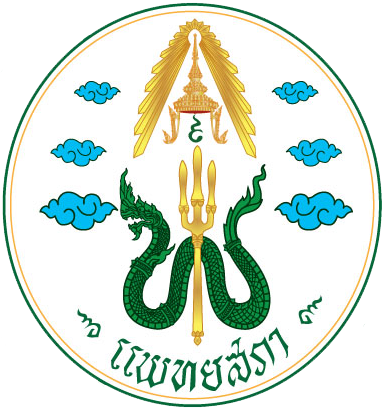 แบบกรอกประวัติและผลงานอาจารย์และนิสิตนักศึกษาแพทย์ที่ได้รับการเสนอชื่อเข้ารับโล่เกียรติคุณ ด้านคุณธรรม จริยธรรม แพทยสภา******************			๑. กลุ่มอาจารย์แพทย์			๒. กลุ่มนิสิตนักศึกษาแพทย์ ชั้นปีที่........... หลักสูตร................................... ผลการเรียนสะสม....................ตอนที่ ๑ ประวัติส่วนตัว	๑. ชื่อ-สกุล..........................................................................................................................................................................	ตำแหน่งทางวิชาการ............................................................................................................................................................	ระดับ....................................................................................................................................................................................	สังกัด...................................................................................................................................................................................	เลขที่ใบอนุญาตประกอบวิชาชีพเวชกรรม...........................................................................................................................	ตำแหน่งบริหารปัจจุบัน.......................................................................................................................................................	ตำแหน่งอื่นๆที่สำคัญ...........................................................................................................................................................	๒. เลขประจำตัวประชาชน..................................................................................................................................................	๓. วัน เดือน ปีเกิด............................................................................................ อายุ.......................ปี.........................เดือน    ๔. อายุราชการ/อายุการปฏิบัติงาน.............ปี...............เดือน	๕. วุฒิการศึกษา	- ระดับมัธยมศึกษาตอนปลาย......................................................................... จังหวัด........................................................	  ปีการศึกษา........................................................................................................................................................................	- ระดับแพทยศาสตร์บัณฑิต........................................................................... จังหวัด........................................................	  ปีการศึกษา.......................................................................................................................................................................	- ระดับปริญญาเอก/แพทย์ผู้เชียวชาญด้าน.........................................................................................................................	  จาก....................................................................................................... ประเทศ..............................................................	  ปีการศึกษา.........................................................................................................................................................................	๖. สถานที่ทำงานในปัจจุบัน/สถานศึกษาปัจจุบันชั้นปีที่...................................................................................................... 	..............................................................................................................................................................................................	ตำบล/แขวง............................................................................. อำเภอ/เขต..........................................................................	จังหวัด..................................................................................... รหัสไปรษณีย์.......................................................................	โทรศัพท์................................................................................... โทรสาร................................................................................	๗. ปัจจุบันพักอยู่บ้านเลขที่…………………….............…… หมู่........................... ถนน..............................................................	ตำบล/แขวง............................................ อำเภอ/เขต .................................................. จังหวัด...........................................	รหัสไปรษณีย์............................................................................ มือถือ..................................................................................	E-mail address...................................................................................................................................................................ตอนที่ ๒ ประวัติการทำงานสำหรับอาจารย์แพทย์		๑. เริ่มทำงาน/รับราชการหรือพนักงาน เมื่อวันที่................... เดือน........................................ พ.ศ.............................	    ตำแหน่ง............................................................................. สังกัด...........................................................................	๒. ประวัติและตำแหน่งในอดีต	............................................................................................................................................................................................. 	.............................................................................................................................................................................................	.............................................................................................................................................................................................	.............................................................................................................................................................................................	.............................................................................................................................................................................................	.............................................................................................................................................................................................	.............................................................................................................................................................................................	.............................................................................................................................................................................................	.............................................................................................................................................................................................	.............................................................................................................................................................................................	.............................................................................................................................................................................................	.............................................................................................................................................................................................ตอนที่ ๓ ผลงานที่เห็นได้เป็นประจักษ์ทางด้านคุณธรรมจริยธรรม / ผลงานที่สำคัญดีเด่นและภาคภูมิใจ และแนบเอกสารผลงานหรือรางวัล..........................................................................................................................................................................................................................................................................................................................................................................................................................................................................................................................................................................................................................................................................................................................................................................................................................................................................................................................................................................................................................................................................................................................................................................................................................................................................................................................................................................................................................................................................................................................................................................................................................................................................................................................................................................................................................................................................................................................................................................................................................................................................................................................................................................................................................................................................................................................................................................................................................................................................................................................................................................................................................................................................................................................................................................................................................................................................................................................................................................................................................................................................................................................................................................................................................................................................................................................................................................................................................................................................................................................................................................................................................................................................................................................................................................................................................................................................................................................................................................................................................................................................................................................................................................................................................................								(ลงชื่อ) ........................................................ ผู้สมัคร								         (.......................................................)     								  วันที่   .......... / ......................... / ..............ตอนที่ ๔ คำรับรองจากคณบดี/ผู้แทนสถาบันการประพฤติปฏิบัติตน........................................................................................................................................................................................................................................................................................................................................................................................................................................................................................................................................................................................................................................................................................................................................................................................................................................................................................................................................................................................................................................................................................................................................................................................................................................................................................................................................................................................................................................................................................................................................................................................................................................................................................................................................................................................................................................................................................................................................................................................................................................................................................................................................................................................................................................................................................................................................................................................................................								(ลงชื่อ) ........................................................ ผู้รับรอง								         (.......................................................)			ตำแหน่ง คณบดี/ผู้อำนวยการ/ผู้แทนสถาบัน ............................................................................							   วันที่ .................. / ................................ / .................